A poll on economic migrations – the resultsWe have conducted a poll on economic migrations among a group of our students and the results show that a relatively high percentage of students (41.2%) have one or several family members who are economic migrants. The highest number of them work in Germany (41.4%), followed by Austria (17.2%) and Switzerland (10.3%). 20.7% of economic migrants work in the countries which were not specified by the participants in the poll, and the rest (10.4%) are equally distributed among Slovenia, Ireland and the Netherlands. When they were asked to specify the family member/members who are economic migrants, they responded like this:43.8% - father37.5% - grandfather/grandmother34.4% - brother18.8% - sister15.6% - motherThese results reflect the continuing tradition of economic migration of men from this region but also the current tendency of younger population (brothers and sisters) to work in foreign countries (or to join their parents or grandparents there) due to economic crisis, low salaries and a high rate of unemployment in the region. A relatively high percentage of grandparents working abroad also reflects the fact that in some families the tradition of economic migrations continues through several generations. As many as 36.7% of economic migrants have worked abroad for more than 15 years, while 16.7% of them have worked in a foreign country for 5 - 10 years. 40% of them have been employed abroad for less than 5 years and 6.7% for 10 – 15 years.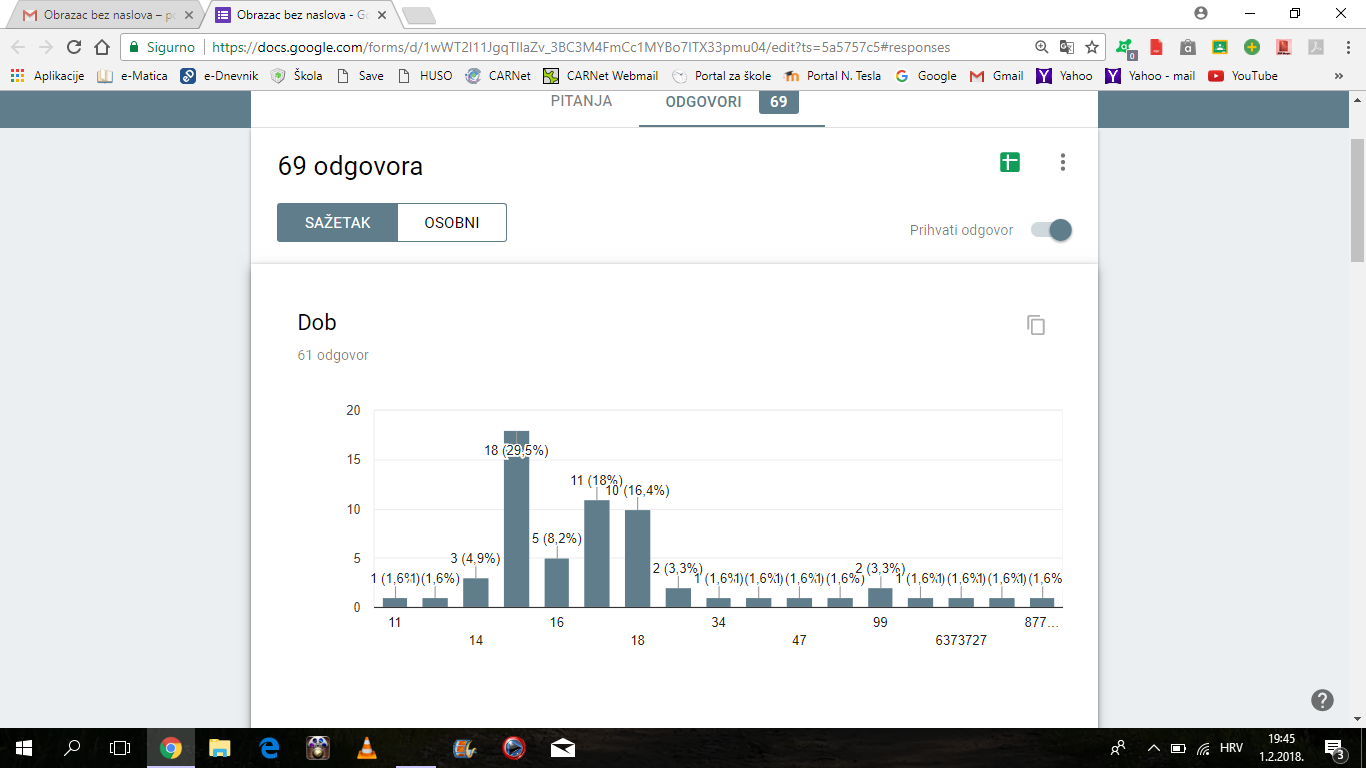 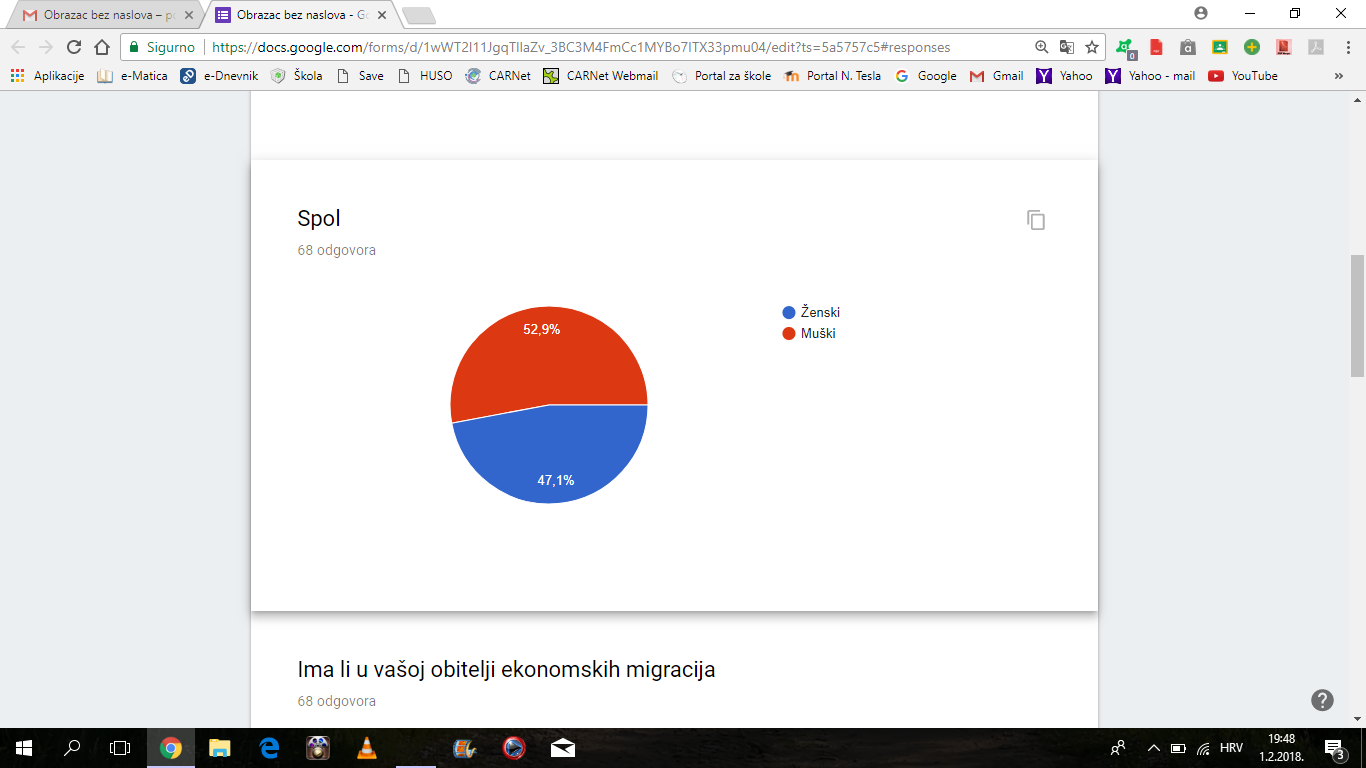 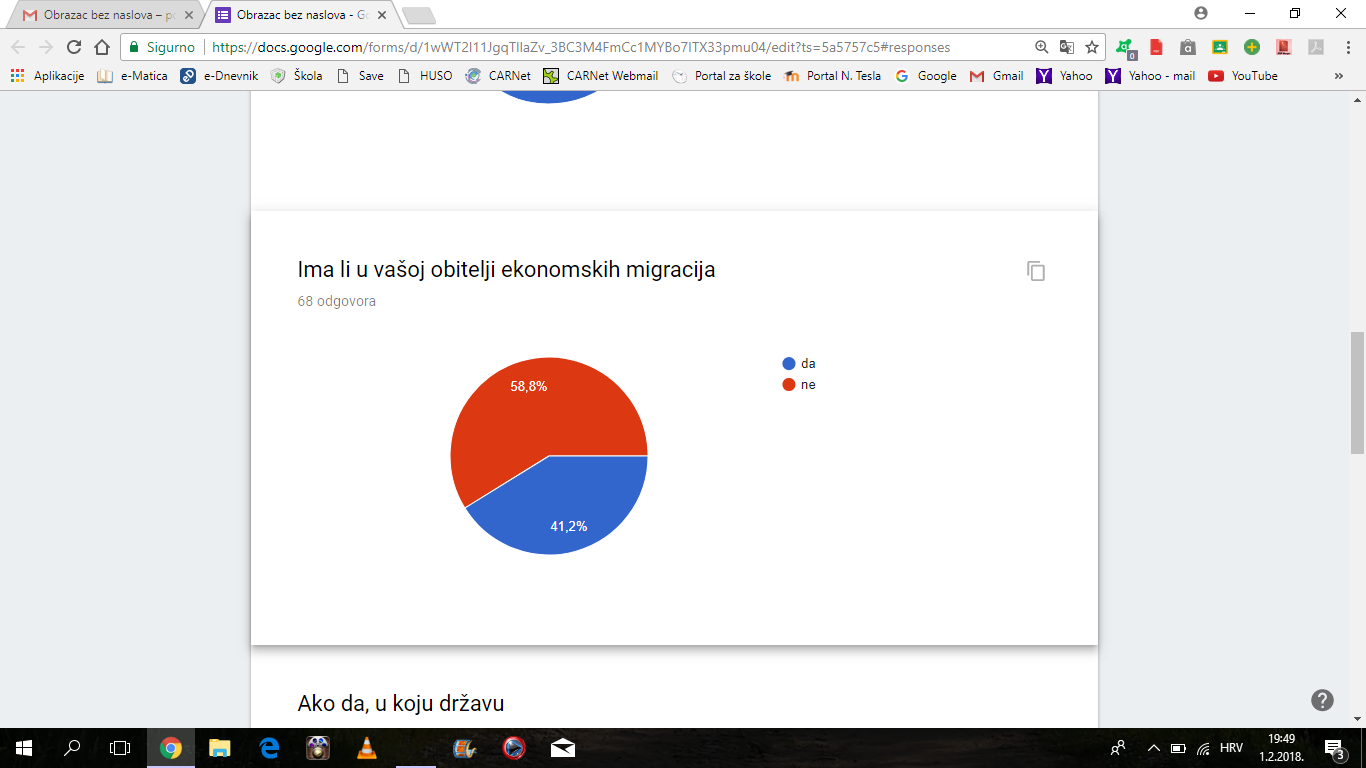 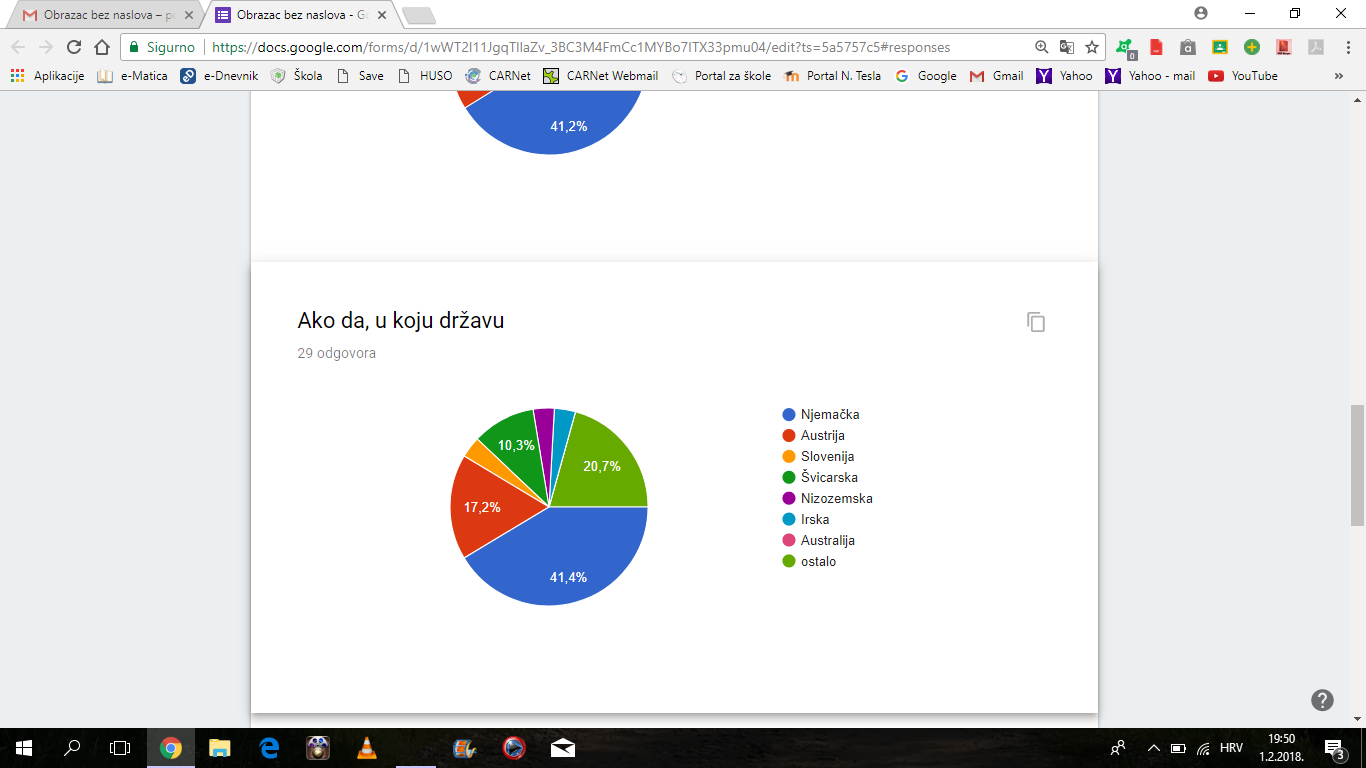 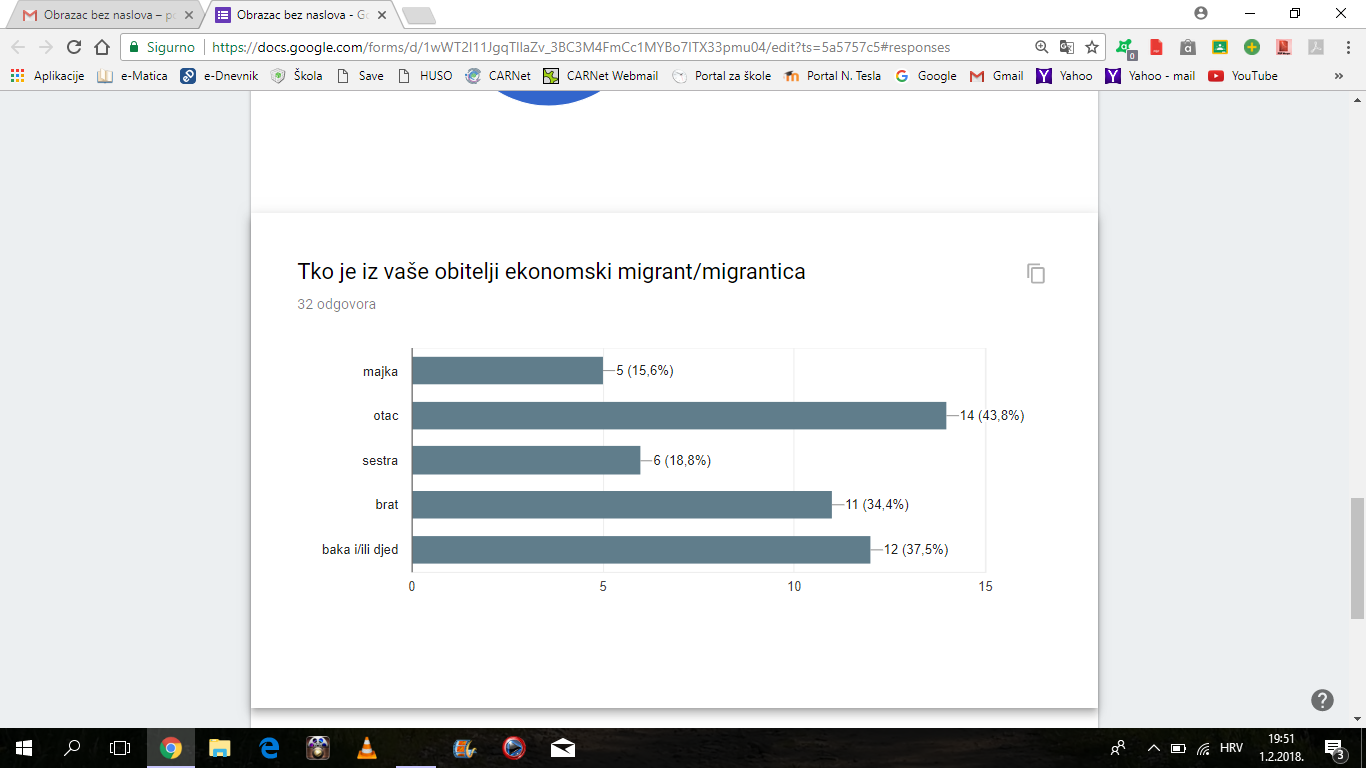 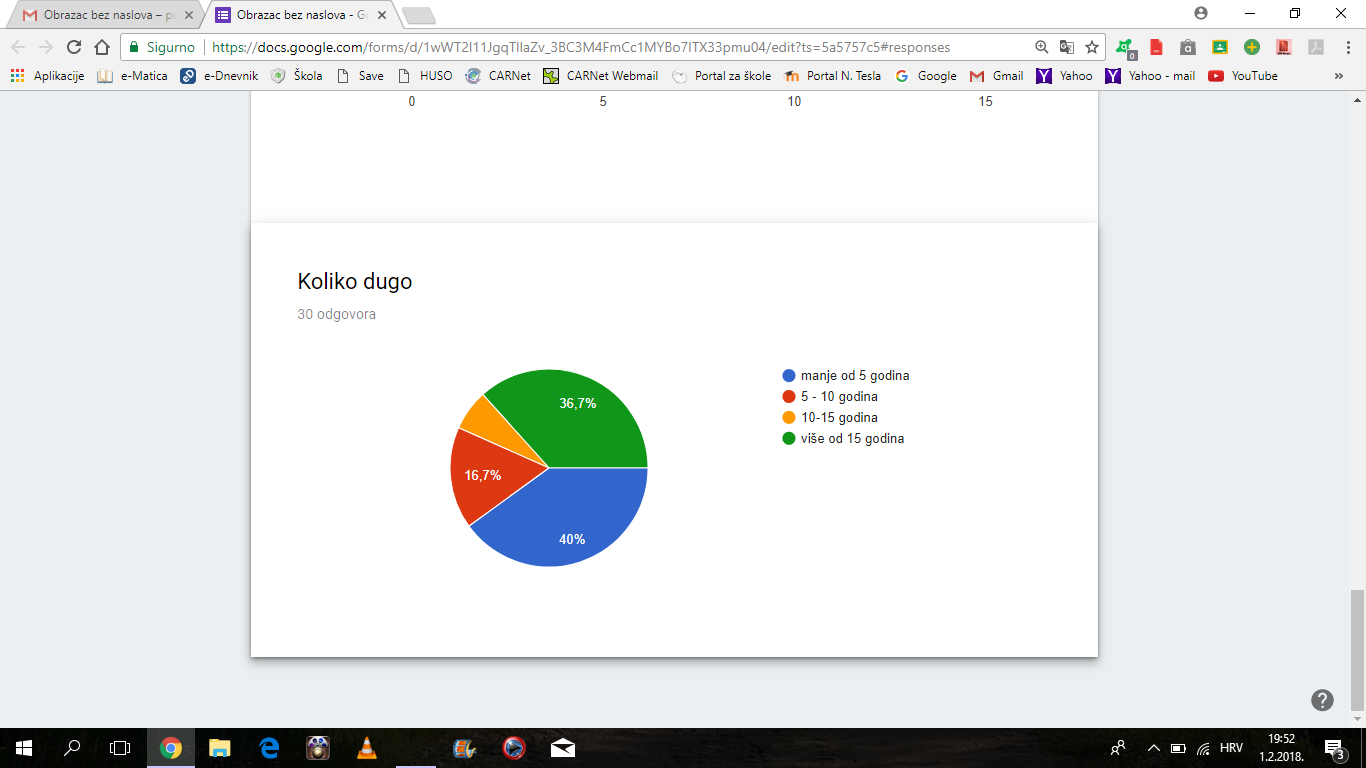 